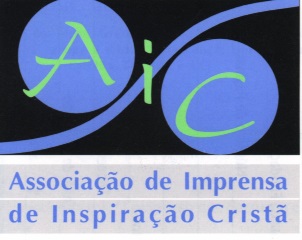 Imprensa Portuguesa de Inspiração Cristã reafirma junto do Papa compromisso com a verdadeA AIC - Associação de Imprensa de Inspiração Cristã reafirmou hoje, junto do Papa Francisco, numa audiência decorrida em Roma, o seu compromisso com a “verdade” dos factos e a determinação em “dar voz às periferias”.Num documento entregue esta manhã ao Sumo Pontífice no final da audiência pública desta quarta-feira, no Vaticano, a Direção daquela associação, que representa cerca de 170 títulos de jornais e revistas, com uma tiragem média mensal de cerca de dois milhões de exemplares, reafirmou os esforços junto dos seus associados para criar mecanismos que ajudem os leitores a distinguir as notícias verdadeiras das ‘fake news’.“A AIC compromete-se a promover, junto dos seus associados, o esforço de procurar ajudar os seus leitores a distinguir o bem do mal, através da busca e identificação de fontes credíveis, da contextualização da realidade e interpretação correta dos factos do dia a dia, ajudando a combater as ‘fake news’ que intoxicam a sociedade”, lê-se no documento entregue esta manhã ao Papa Francisco. Na mesma mensagem, “a AIC reafirma o seu compromisso junto dos seus 170 associados em dar voz aos mais desprotegidos e a chamar a atenção dos decisores para as periferias”.  A delegação da Associação de Imprensa de Inspiração Cristã que foi recebida pelo Papa Francisco foi constituída pelo presidente, Paulo Ribeiro (Jornal Alvorada, Lourinhã); pelo vice-presidente, Paulo Rocha (Agência Ecclesia, Lisboa); pela tesoureira, Maria da Conceição Vieira (Jornal da Família, Lisboa); pelo secretário, António Manuel Marques (Raio de Luz, Sesimbra);  e pelo vogal António Gonçalves Rodrigues (Mensageiro de Bragança, Bragança).A direção da AIC quis assinalar esta audiência concedida pelo Papa com uma placa comemorativa gravada em vidro, que evoca os 25 anos que a associação está a celebrar. A delegação entregou também a Francisco uma inscrição em madeira que assinala 40 anos do programa 70x7, emitido na RTP e da responsabilidade editorial do Secretariado Nacional das Comunicações Sociais.